ATTACHMENT 2 (e)Course SpecificationsKingdom of Saudi ArabiaThe National Commission for Academic Accreditation & AssessmentCourse Specifications (CS)Course SpecificationsA. Course Identification and General InformationB ObjectivesCourse Description (Note: General description in the form to be used for the Bulletinorhandbook should be attached)Course Learning Outcomes, Assessment Methods, and Teaching Strategy work together and are aligned. They are joined together as one, coherent, unity that collectively articulate a consistent  agreement between student learning, assessment, and teaching.The National Qualification Framework provides five learning domains. Course learning outcomes are required. Normally a course has should not exceed eight learning outcomes which align with one or more of the five learning domains. Some courses have one or more program learning outcomes integrated into the course learning outcomes to demonstrate program learning outcome alignment. The program learning outcome matrix map identifies which program learning outcomes are incorporated into specific courses.On the table below are the five NQF Learning Domains, numbered in the left column.First, insert the suitable and measurable course learning outcomes required in the appropriate learning domains (see suggestions below the table). Second, insert supporting teaching strategies that fit and align with the assessment methods and intended learning outcomes. Third, insert appropriate assessment methods that accurately measure and evaluate the learning outcome. Each course learning outcomes, assessment method, and teaching strategy ought to reasonably fit and flow together as an integrated learning and teaching process. Fourth, if any program learning outcomes are included in the course learning outcomes, place the @ symbol next to it.Every course is not required to include learning outcomes from each domain.Suggested Guidelines for Learning Outcome Verb, Assessment, and Teaching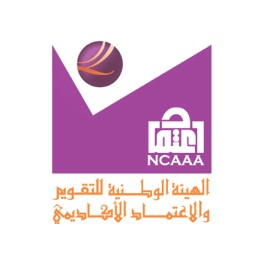 Kingdom of Saudi Arabia National Commission for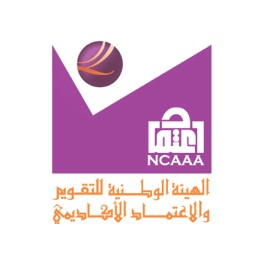 Academic Accreditation & Assessmentاﻟﻤﻤﻠﻜــﺔ اﻟﻌﺮﺑﯿــﺔ اﻟﺴﻌﻮدﯾــﺔ اﻟﮭﯿﺌــــﺔ اﻟﻮطﻨﯿــــﺔ ﻟﻠﺘﻘـﻮﯾــﻢ واﻻﻋـــﺘــﻤـــﺎداﻷﻛــﺎدﯾــﻤــــﻲStudent Academic Counseling andSupportLearningResourcesKingdom of Saudi Arabia National Commission forAcademic Accreditation & Assessmentاﻟﻤﻤﻠﻜــﺔ اﻟﻌﺮﺑﯿــﺔ اﻟﺴﻌﻮدﯾــﺔ اﻟﮭﯿﺌــــﺔ اﻟﻮطﻨﯿــــﺔ ﻟﻠﺘﻘـﻮﯾــﻢ واﻻﻋـــﺘــﻤـــﺎداﻷﻛــﺎدﯾــﻤــــﻲParts of speech: http://www.cityu.edu.hk/elc/quiz/partspee.htmGrammar exercises:http://www.english.hilfen.de/en/exercises-list/alle grammar.htmParagraph writing: http://esl.about.comlod/writingintermediate/a/paragraphs.htmPronunciation: http://funeasyenglish.com/amarican-english-pronunciation.htm5. Other learning material such as computer-based programs/CD, professional standards or regulations and software.NoneFacilitiesRequiredKingdom of Saudi Arabia National Commission forAcademic Accreditation & Assessmentاﻟﻤﻤﻠﻜــﺔ اﻟﻌﺮﺑﯿــﺔ اﻟﺴﻌﻮدﯾــﺔ اﻟﮭﯿﺌــــﺔ اﻟﻮطﻨﯿــــﺔ ﻟﻠﺘﻘـﻮﯾــﻢ واﻻﻋـــﺘــﻤـــﺎداﻷﻛــﺎدﯾــﻤــــﻲG   Course Evaluation and Improvement ProcessesKingdom of Saudi Arabia National Commission forAcademic Accreditation & Assessmentاﻟﻤﻤﻠﻜــﺔ اﻟﻌﺮﺑﯿــﺔ اﻟﺴﻌﻮدﯾــﺔ اﻟﮭﯿﺌــــﺔ اﻟﻮطﻨﯿــــﺔ ﻟﻠﺘﻘـﻮﯾــﻢ واﻻﻋـــﺘــﻤـــﺎداﻷﻛــﺎدﯾــﻤــــﻲFaculty or Teaching Staff: Mariam AlahmedSignature:_______________________________	Date ReportCompleted:12-8-1438Receivedby:_____________________________	Dean/DepartmentHeadSignature:_______________________________	Date:_______________1.  Course title and code: 1102  Najm1.  Course title and code: 1102  Najm1.  Course title and code: 1102  Najm1.  Course title and code: 1102  Najm2.  Credit hours: 9 hours per  week2.  Credit hours: 9 hours per  week2.  Credit hours: 9 hours per  week2.  Credit hours: 9 hours per  week3.  Program(s) in which the course is offered.(If general elective available in many programs indicate this rather than list programs)3.  Program(s) in which the course is offered.(If general elective available in many programs indicate this rather than list programs)3.  Program(s) in which the course is offered.(If general elective available in many programs indicate this rather than list programs)3.  Program(s) in which the course is offered.(If general elective available in many programs indicate this rather than list programs)4. Name of faculty member responsible for the course: Marima Alahmed 4. Name of faculty member responsible for the course: Marima Alahmed 4. Name of faculty member responsible for the course: Marima Alahmed 4. Name of faculty member responsible for the course: Marima Alahmed 5. Level/year at which this course is offered: LEVEL(2)6.  Pre-requisites for this course (if any) :1101 Najm6.  Pre-requisites for this course (if any) :1101 Najm6.  Pre-requisites for this course (if any) :1101 Najm6.  Pre-requisites for this course (if any) :1101 Najm7.  Co-requisites for this course (if any)None7.  Co-requisites for this course (if any)None7.  Co-requisites for this course (if any)None7.  Co-requisites for this course (if any)None8.  Location if not on main campus: Olysha8.  Location if not on main campus: Olysha8.  Location if not on main campus: Olysha8.  Location if not on main campus: Olysha9.  Mode of Instruction (mark all that apply)a. Traditional classroom	What percentage? 40%b. Blended (traditional and onlineWhat percentage? 5%c. e-learningWhat percentage? 50%d. CorrespondenceWhat percentage? 5%f.  OtherWhat percentage?Comments:1. Topics to be Covered1. Topics to be Covered1. Topics to be Covered1. Topics to be Covered1. Topics to be Covered1. Topics to be CoveredList of TopicsList of TopicsList of TopicsNo. of WeeksNo. of WeeksContact HoursUnit1( Getting to Know you )Headway199Unit2( The way we live )Headway199Unit3 ( It all went wrong )Headway199Unit4( let’s go shopping )Headway199Unit5( What do you want to do? )Headway199Unit6( Tell me! What’s it like? )Headway + Unit 5 ( Comparing Services) ESP Book199Unit7( Fame )Headway+Unit 6 ( office systems) ESP Book199Unit8( Do’s and don’ts )Headway + Unit 7 ( Phone messages) ESP Book199Unit9( Going places )Headway+ Unit 8 ( Appointments) ESP Book199Unit10( Scared to death )Headway1992.  Course components (total contact hours and credits per semester):2.  Course components (total contact hours and credits per semester):2.  Course components (total contact hours and credits per semester):2.  Course components (total contact hours and credits per semester):2.  Course components (total contact hours and credits per semester):2.  Course components (total contact hours and credits per semester):2.  Course components (total contact hours and credits per semester):LectureTutorialLaboratoryPracticalOther:TotalContact Hours15 weeks9 hours per weekNoneNoneNoneCreditNQF Learning Domains And Course LearningOutcomesCourse Teaching StrategiesCourse Assessment Methods1.0KnowledgeKnowledgeKnowledge1.1-Lectures-Group Discussions-Researches-Web Search-E podium1.22.0Cognitive SkillsCognitive SkillsCognitive Skills2.1-Exercises-Reading (individual- groups)-Speak English in the class to improve their English language)2.23.0Interpersonal Skills & ResponsibilityInterpersonal Skills & ResponsibilityInterpersonal Skills & Responsibility3.1Group Discussions- Give students chances to be leaders in the discussions.-Give each student the chance to try and correct her mistake.3.24.0Communication, Information Technology, NumericalCommunication, Information Technology, NumericalCommunication, Information Technology, Numerical4.1References (dictionaries-books-internet)4.25.0PsychomotorPsychomotorPsychomotor5.1-Do some exercises on the blackboard (students)-Homework-Presentations5.2NQF Learning DomainsSuggested VerbsKnowledgelist, name, record, define, label, outline, state, describe, recall, memorize, reproduce, recognize, record, tell, writeCognitive Skillsestimate, explain, summarize, write, compare, contrast, diagram, subdivide, differentiate, criticize, calculate, analyze, compose, develop, create, prepare, reconstruct, reorganize, summarize, explain, predict, justify, rate, evaluate, plan, design, measure, judge, justify, interpret, appraiseInterpersonal Skills & Responsibilitydemonstrate, judge, choose, illustrate, modify, show, use, appraise, evaluate, justify, analyze, question, and writeCommunication, Information Technology, Numericaldemonstrate, calculate, illustrate, interpret, research, question, operate, appraise, evaluate, assess, and criticizePsychomotordemonstrate, show, illustrate, perform, dramatize, employ, manipulate, operate, prepare, produce, draw, diagram, examine, construct, assemble, experiment, and reconstructSuggested verbs not to use when writing measurable and assessable learning outcomes are as follows:Consider	Maximize	Continue	Review	Ensure	Enlarge	Understand Maintain		Reflect		Examine		Strengthen		Explore		Encourage		DeepenSome of these verbs can be used if tied to specific actions or quantification.Suggested assessment methods and teaching strategies are:According to research and best practices, multiple and continuous assessment methods are required to verify student learning. Current trends incorporate a wide range of rubric assessment tools; including web-based student performance systems that apply rubrics, benchmarks, KPIs, and analysis. Rubrics are especially helpful for  qualitative evaluation. Differentiated assessment strategies include: exams, portfolios, long and short essays, log books, analytical reports, individual and group presentations, posters, journals, case studies, lab manuals, video analysis, group reports, lab reports, debates, speeches, learning logs, peer evaluations, self-evaluations, videos, graphs, dramatic performances, tables, demonstrations, graphic organizers, discussion forums, interviews, learning contracts,antidotalnotes,artwork,KWLcharts,andconceptmapping.Differentiated teaching strategies should be selected to align with the curriculum taught, the needs of students, and the intended learning outcomes. Teaching methods include: lecture, debate, small group work, whole group andsmall group discussion, research activities, lab demonstrations, projects, debates, role playing, case studies, guestspeakers, memorization, humor, individual presentation, brainstorming, and a wide variety of hands-on student learningactivities.Suggested verbs not to use when writing measurable and assessable learning outcomes are as follows:Consider	Maximize	Continue	Review	Ensure	Enlarge	Understand Maintain		Reflect		Examine		Strengthen		Explore		Encourage		DeepenSome of these verbs can be used if tied to specific actions or quantification.Suggested assessment methods and teaching strategies are:According to research and best practices, multiple and continuous assessment methods are required to verify student learning. Current trends incorporate a wide range of rubric assessment tools; including web-based student performance systems that apply rubrics, benchmarks, KPIs, and analysis. Rubrics are especially helpful for  qualitative evaluation. Differentiated assessment strategies include: exams, portfolios, long and short essays, log books, analytical reports, individual and group presentations, posters, journals, case studies, lab manuals, video analysis, group reports, lab reports, debates, speeches, learning logs, peer evaluations, self-evaluations, videos, graphs, dramatic performances, tables, demonstrations, graphic organizers, discussion forums, interviews, learning contracts,antidotalnotes,artwork,KWLcharts,andconceptmapping.Differentiated teaching strategies should be selected to align with the curriculum taught, the needs of students, and the intended learning outcomes. Teaching methods include: lecture, debate, small group work, whole group andsmall group discussion, research activities, lab demonstrations, projects, debates, role playing, case studies, guestspeakers, memorization, humor, individual presentation, brainstorming, and a wide variety of hands-on student learningactivities.Suggested verbs not to use when writing measurable and assessable learning outcomes are as follows:Consider	Maximize	Continue	Review	Ensure	Enlarge	Understand Maintain		Reflect		Examine		Strengthen		Explore		Encourage		DeepenSome of these verbs can be used if tied to specific actions or quantification.Suggested assessment methods and teaching strategies are:According to research and best practices, multiple and continuous assessment methods are required to verify student learning. Current trends incorporate a wide range of rubric assessment tools; including web-based student performance systems that apply rubrics, benchmarks, KPIs, and analysis. Rubrics are especially helpful for  qualitative evaluation. Differentiated assessment strategies include: exams, portfolios, long and short essays, log books, analytical reports, individual and group presentations, posters, journals, case studies, lab manuals, video analysis, group reports, lab reports, debates, speeches, learning logs, peer evaluations, self-evaluations, videos, graphs, dramatic performances, tables, demonstrations, graphic organizers, discussion forums, interviews, learning contracts,antidotalnotes,artwork,KWLcharts,andconceptmapping.Differentiated teaching strategies should be selected to align with the curriculum taught, the needs of students, and the intended learning outcomes. Teaching methods include: lecture, debate, small group work, whole group andsmall group discussion, research activities, lab demonstrations, projects, debates, role playing, case studies, guestspeakers, memorization, humor, individual presentation, brainstorming, and a wide variety of hands-on student learningactivities.Suggested verbs not to use when writing measurable and assessable learning outcomes are as follows:Consider	Maximize	Continue	Review	Ensure	Enlarge	Understand Maintain		Reflect		Examine		Strengthen		Explore		Encourage		DeepenSome of these verbs can be used if tied to specific actions or quantification.Suggested assessment methods and teaching strategies are:According to research and best practices, multiple and continuous assessment methods are required to verify student learning. Current trends incorporate a wide range of rubric assessment tools; including web-based student performance systems that apply rubrics, benchmarks, KPIs, and analysis. Rubrics are especially helpful for  qualitative evaluation. Differentiated assessment strategies include: exams, portfolios, long and short essays, log books, analytical reports, individual and group presentations, posters, journals, case studies, lab manuals, video analysis, group reports, lab reports, debates, speeches, learning logs, peer evaluations, self-evaluations, videos, graphs, dramatic performances, tables, demonstrations, graphic organizers, discussion forums, interviews, learning contracts,antidotalnotes,artwork,KWLcharts,andconceptmapping.Differentiated teaching strategies should be selected to align with the curriculum taught, the needs of students, and the intended learning outcomes. Teaching methods include: lecture, debate, small group work, whole group andsmall group discussion, research activities, lab demonstrations, projects, debates, role playing, case studies, guestspeakers, memorization, humor, individual presentation, brainstorming, and a wide variety of hands-on student learningactivities.5. Schedule of Assessment Tasks for Students During the Semester5. Schedule of Assessment Tasks for Students During the Semester5. Schedule of Assessment Tasks for Students During the Semester5. Schedule of Assessment Tasks for Students During the SemesterAssessment task (e.g. essay, test, group project, examination, speech, oral presentation, etc.)Week DueProportion of Total Assessment1Writing paragraphs (Write about yourself- Describe a city)52Oral Presentation53Quiz541st midterm2052nd midterm206Participation5781. List Required Textbooks:New Headway Plus (Pre-intermediate Student’s & Work Book ) by John and LizSoars.Business Goals 2 (Student’s Book) by G. Knight Mark O’Neil B.Hayden.Infotech English for computer users (Student's Book) by Santiago Remacha Esteras.2. List Essential References Materials (Journals, Reports, etc.)Dictionary3. List Recommended Textbooks and Reference Material (Journals, Reports, etc)See web support for this book: www.skillsinenglish.comListElectronicMaterials(eg.WebSites,SocialMedia,Blackboard,etc.)Check teacher`s web site. 2- Resources:Reading strategies: http://www.learner.org/jnorth/Read20best.htmlLearn English voc. : http://www.learnenglish.de/vocabulary/buildings.htm1 Strategies for Obtaining Student Feedback on Effectiveness of TeachingEvaluation Questionnaire2 Other Strategies for Evaluation of Teaching by the Program/Department InstructorObservations and assistance from colleagues, independent assessment of standards achieved by students, independent advice on assignment tasks.3  Processes for Improvement of TeachingWorkshops on teaching methods, review of recommended teaching strategies.4. Processes for Verifying Standards of Student Achievement (e.g. check marking by an independent member teaching staff of a sample of student work, periodic exchange and remarking of tests or a sample of assignments with staff at another institution)None